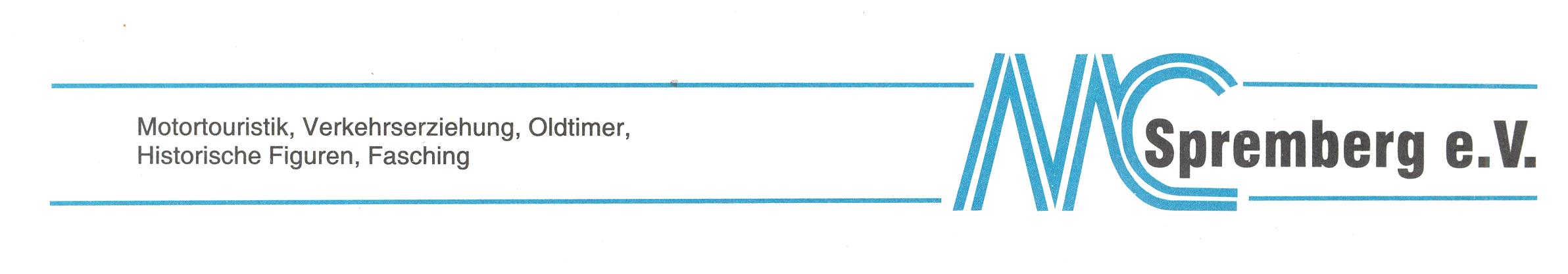 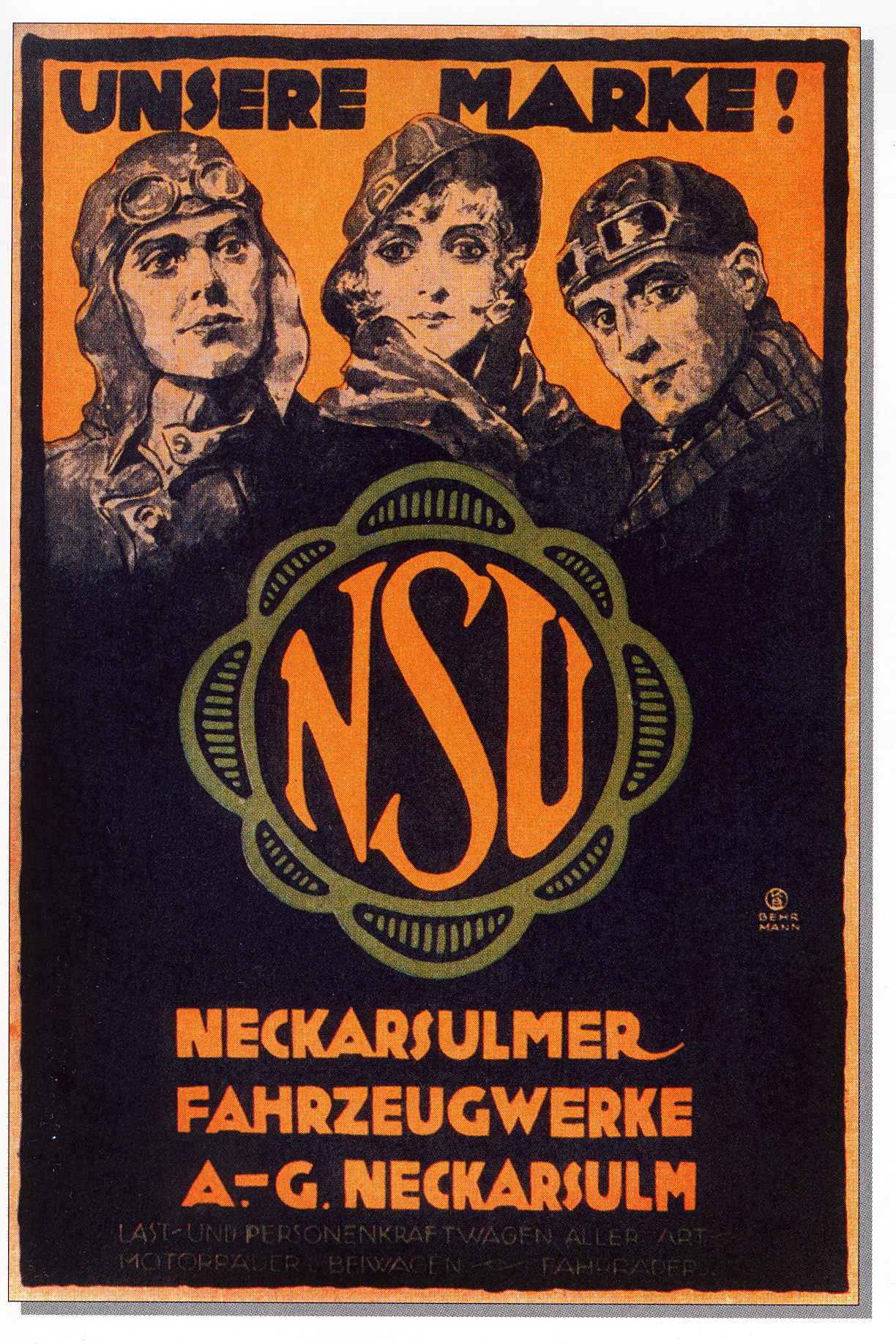 Ausschreibung zum 4. NSU-Treffen für Motorräder(bis Baujahr 1945)Der Motorsportclub Spremberg e. V.ruft zum Treffen mit NSU-Motorrädernvom 09. 6. – 11. 6. 2017auf dem Clubgelände des MC Spremberg e. V., Spremberg-Trattendorf, Kraftwerkstraße 41c auf Vorläufiger AblaufplanFreitag 09. 6. 2017Anreise (ab ca. 14:00 Uhr)erste Benzingespräche bei Grillkost  und einem guten FaßbierSonnabend 10. 6. 2017ab 7.30 Uhr FrühstückAusfahrt ab 09:30 Uhr  in den Spreewald(Die Frauen der Motorradfahrer können mit einem Oldtimerbus an der Ausfahrt teilnehmen)ca. 11.00 Uhr  Kahnfahrt im Spreewald ca. 1,5 h12.30 Uhr Mittagessen14.00 Uhr Besichtigung von einem  „Spreewaldhof  Falkenbach“(mit kleiner Kaffeerunde )ab 17:00 Uhr Ausstellung der Fahrzeuge und „kleiner Oldtimermarkt“ in Spremberg / Trattendorf(Es kann jeder individuell etwas von seinen „Edelschrott“ mitbringen und verkaufen oder tauschen.)ab 19.00 Uhr  AbendbrotGemütliches Beisammensein auf dem Clubgelände(mit Musik und Essen), BenzingesprächSonntag 11. 06. 201708:30 Uhr     Frühstück und dann gute HeimfahrtFahrtleitungMC Spremberg